								AT/FT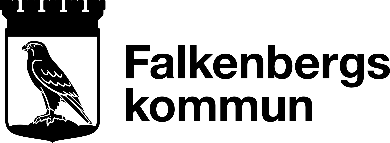 Rehabanmälan inkom:                          Anmäld av:Ärende/Problem: Mottogs av: Personnummer: Namn:Adress: Telefon: Portkod:Assistansgrupp/Tfn:Grupp-/Serviceboende/Tfn:Daglig Verksamhet/Tfn:PRIO: 